Biblioteka szkolna ogłasza konkurs na"Najlepszego Czytelnika Roku  2017/2018"
REGULAMIN  KONKURSU 
I. Cele konkursu: 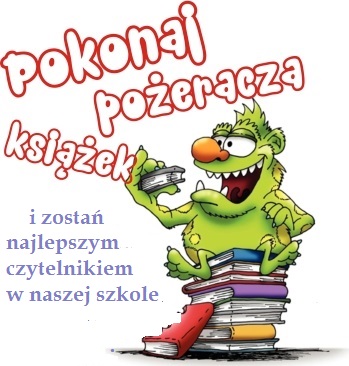 Promocja czytelnictwa.Zachęcenie dzieci do czytania książek.Podnoszenie kultury czytelniczej uczniówUtrwalanie nawyku obcowania z książkąZachęcenie do czytanie książek spoza kanonu lektur obowiązkowychKształtowanie umiejętności czytania ze zrozumieniem
II. Zasady konkursu:Konkurs przeznaczony jest dla wszystkich uczniów naszej szkołyCzas trwania konkursu - cały rok szkolny 2017/2018Ocenie konkursowej podlega aktywność i kultura czytelnicza uczniów, której wyrazem jest liczba wypożyczonych książek,Terminowość oddawania książek przez czytelnika, dbałość czytelnika o  wypożyczone książki,Kultura zachowania ucznia na terenie biblioteki. Bibliotekarz ma prawo sprawdzić czy czytelnik przeczytał wypożyczoną książkępoprzez zadawanie pytań dotyczących treści danej książki. Konkurs prowadzony jest w dwóch kategoriach:uczniowie z klas I – III         uczniowie z klas IV – VII III.  Nagrody:osoby, które zajmą pierwsze miejsca w każdej kategorii, otrzymają tytuł Najlepszego Czytelnika Roku, nagrody oraz pamiątkowe dyplomy.Ogłoszenie wyników konkursu nastąpi w czerwcu 2018 r.Rozdanie nagród laureatom konkursu, odbędzie się w dniu zakończenia roku   szkolnego.Zostań Najlepszym Czytelnikiem w naszej szkole i zdobądź nagrodę. Wszystkim czytelnikom życzę powodzenia i wspaniałych chwil z książką.                                                                                      Bibliotekarz Aneta Chudaszek